О внесении изменений и дополнений в решение Совета сельского поселения Чувалкиповский  сельсовет муниципального района Чишминский район Республики Башкортостан от 10 апреля  2017 года №44 "Об определении цены и оплаты земельных участков, находящихся в собственности сельского поселения Чувалкиповский  сельский совет муниципального района Чишминский район Республики Башкортостан при продаже их собственникам зданий, строений и сооружений, расположенных на таких земельных участках"В соответствии с Земельным кодексом Российской Федерации, Постановлением Правительства Республики Башкортостан от 14 апреля  2023 года N163 "О внесении изменения в постановление Правительства Республики Башкортостан от 29 декабря 2014 года N 629 "Об определении цены и оплаты земельных участков, находящихся в государственной собственности Республики Башкортостан, и земельных участков, государственная собственность на которые не разграничена, при продаже их собственникам зданий, строений и сооружений, расположенных на таких земельных участках", Совет сельского поселения Чувалкиповский  сельсовет муниципального района Чишминский район Республики Башкортостан решил:Внести в  решение Совет сельского поселения  Чувалкиповский  сельсовет муниципального района Чишминский район Республики Башкортостан от 10 апреля  2017 года №44 "Об определении цены и оплаты земельных участков, находящихся в собственности СП Чувалкиповский  сельский совет муниципального района Чишминский район Республики Башкортостан при продаже их собственникам зданий, строений и сооружений, расположенных на таких земельных участках" следующие изменения и дополнения:В пункте 4 внести следующие изменения:1)«с 1 января 2023 года до 31 декабря 2024 года – по цене в размере процентов кадастровой стоимости земельного участка, действующей на момент обращения заявителя;С 1 января 2025 года до 31 декабря 2025 года – по цене в размере процентов кадастровой стоимости земельного участка, действующей на момент обращения заявителя;С 1 января 2026 года до 31 декабря 2026 года – по цене в размере процентов кадастровой стоимости земельного участка, действующей на момент обращения заявителя».        2) Дополнить абзацем следующего содержания:«С 1 января 2027 года - по цене, равной кадастровой стоимости земельного участка, действующей на момент обращения заявителя, если иное не установлено федеральным законодательством.».         2. Обнародовать  настоящее решение в здании Администрации сельского поселения Чувалкиповский    сельсовет муниципального района  Чишминский  район   Республики Башкортостан  по  адресу: с. Чувалкипово, ул. Центральная, д.56, также разместить на официальном сайте Администрации сельского   поселения Чувалкиповский    сельсовет муниципального района Чишминский район в сети Интернет.         3.Контроль за исполнением настоящего решения возложить на постоянную комиссию Совета сельского поселения Чувалкиповский  сельсовет муниципального района Чишминский район Республики Башкортостан по бюджету, налогам, вопросам муниципальной собственности (Идиятуллин Д.С.).Глава сельского поселения                                           Т.Ф.КаримовБаш[ортостан Республика]ыШишм^ районныМУНИЦИПАЛЬ районнын СЫУАЛКИП  ауыл советы ауыл биЛ^м^е советы 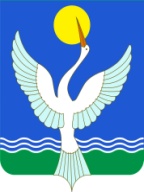 СОВЕТСЕЛЬСКОГО ПОСЕЛЕНИЯЧувалкиповский  сельсоветМУНИЦИПАЛЬНОГО РАЙОНАЧишминскИЙ районРеспублики Башкортостан[арар          «22» ноябрь  2023 й. № 24          решение      «22» ноября  2023 г. 